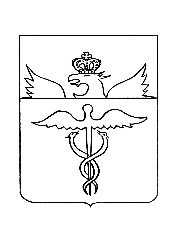 АдминистрацияБутурлиновского городского поселения Бутурлиновского муниципального районаВоронежской областиРаспоряжениеот 19.03.2020 г.№54-рг. БутурлиновкаО проведении мероприятий по предупреждению завоза и распространения коронавируснойинфекции на территории Бутурлиновского городского поселения Бутурлиновского муниципального района Воронежской областиВ соответствии с Приказом Министерства культуры Российской Федерации от 17.03.2020 №357 «О деятельности находящихся в ведении Минкультуры России организаций в условиях угрозы распространения коронавирусной инфекции на территории Российской Федерации», протоколом оперативного штаба по координации мероприятий по предупреждению завоза и распространения новой коронавирусной инфекции на территории Воронежской области от 16.03.2020№ 8, приказом департамента физической культуры и спорта Воронежской области от 16.03.2020 №340-ОД «О проведении мероприятий по предупреждению завоза и распространения коронавирусной инфекции (COVID-19) на территории Воронежской области», письмом департамента культуры Воронежской области от 17.03.2020 №83-11/593 «О предупреждении распространения коронавирусной инфекции», во исполнение распоряжения администрации Бутурлиновского муниципального района от 17.03.2020 №69-р «О проведении мероприятий по предупреждению завоза и распространения коронавирусной инфекции на территории Бутурлиновского муниципального района» и в целях реализации мер по предупреждению распространения новой коронавирусной инфекции на территории Бутурлиновского городского поселения Бутурлиновского муниципального района Воронежской области:1. Рекомендовать руководителям предприятий, учреждений, организаций, расположенных на территории Бутурлиновского городского поселения Бутурлиновского муниципального района Воронежской области:- проводить своевременные и эффективные дезинфекционные мероприятия в подведомственных предприятиях, учреждениях, организациях, создав необходимый запас дезинфекционных средств;-обратить особое внимание на строгое соблюдение графика влажной уборки, регулярность проведения дезинфекционной обработки в помещениях;- принять дополнительные меры, направленные на эффективное функционирование вентиляционных систем, провести ревизию их работы, обеспечить очистку или замену воздушных элементов;- проработать вопрос об организации обеззараживания воздуха устройствами, разрешенными к использованию в присутствии людей автономными или встроенными в систему вентиляции ультрафиолетовыми, бактерицидными облучателями закрытого типа – рециркуляторами, установками обеззараживания воздуха на основе использования постоянных электрических полей, электростатических фильтров.2. Рекомендовать директору МКУ «Бутурлиновский культурный центр» Д.Д. Павленко, директору МКУ «Бутурлиновский физкультурно-оздоровительный центр» Д.А. Шелковникову:- полностью приостановить с 19 марта по 10 апреля 2020 года функционирование подведомственных учреждений для посетителей;- запретить проведение массовых мероприятий и перенести их проведение на другие сроки до особого распоряжения;- приостановить проведение занятий в кружках и творческих коллективах, а также проведение тренировочных мероприятий среди детских групп спортивной подготовки;- исключить выезды творческих коллективов и групп спортивной подготовки на территории других городов, регионов, государств;- отменить командировки сотрудников, а также делегаций;- ограничить обслуживание пользователей библиотекой;- приостановить проведение официальных физкультурных мероприятий и спортивных мероприятий на территории поселения с 16 марта 2020 года на период эпиднеблагополучия по коронавирусной инфекции.3. Контроль за исполнением настоящего распоряжения оставляю за собой.Глава администрации Бутурлиновскогогородского поселения								А.В. Головков